АДМИНИСТРАЦИЯ ИЗОБИЛЬНЕНСКОГО СЕЛЬСКОГО ПОСЕЛЕНИЯНИЖНЕГОРСКОГО РАЙОНАРЕСПУБЛИКИ КРЫМПОСТАНОВЛЕНИЕ17.02.2022 г.                               с.Изобильное                                     № _16Об утверждении плана-графика перехода напредоставление муниципальных услуг в электронном виде в 2022 году.В соответствии с Федеральным законом от 06.10.2003 года № 131-ФЗ «Об общих принципах организации местного самоуправления в Российской Федерации», статьёй 29 Федерального закона от 27.07.2010 № 210-ФЗ «Об организации предоставления государственных и муниципальных услуг», распоряжением Совета Министров  Республики Крым от 20.01.2022 г. №59-р «О некоторых вопросах, связанных с переходом  на предоставление государственных и муниципальных услуг в электронном виде в 2022 году», Уставом муниципального образования Изобильненское  сельское поселение Нижнегорского района Республики Крым, администрация Изобильненского  сельского поселения Нижнегорского района Республики Крым                                            ПОСТАНОВЛЯЕТ:1.Утвердить план-график перехода на предоставление муниципальных услуг в электронном виде в 2022 году. /приложение 1/.2. Опубликовать (обнародовать) данное постановление путем размещения его на информационном стенде в здании администрации Изобильненского сельского поселения Нижнегорского района Республики Крым по адресу: с. Изобильное пер.Центральный,15 и официальном сайте администрации сельского поселения izobilnoe-sp.ru.3. Настоящее постановление вступает в силу со дня его  опубликования (обнародования).4. Контроль за  исполнением настоящего постановления оставляю за собой.Председатель Изобильненскогосельского совета - глава администрации Изобильненского сельского поселения                                           Назарова Л.Г.                     Приложение 1к постановлению администрацииИзобильненского  сельского поселенияот  17.02..2022 г. № 16План-графикперехода на предоставление муниципальных услуг в электронном виде на 2022 год.№ п/пНаименование муниципальной услугиОтветственныйисполнительДата завершения работ по переводу муниципальной услуги в электронный вид1Выдача справок о наличии или отсутствии личного подсобного хозяйства, о наличии или отсутствии печного отопления физическим лицам, проживающим в частном сектореАдминистрацияИзобильненскогосельскогопоселенияII квартал 2022 года2Заключение, продление договоров на размещение нестационарных  объектов на территории муниципального образованияАдминистрацияИзобильненскогосельскогопоселенияIII квартал 2022 года3Выдача  выписок из похозяйственных книг и справок по социально-бытовым вопросамАдминистрацияИзобильненскогосельскогопоселенияIII квартал 2022 года4Выдача разрешения на захоронение (перезахоронение), разрешения на установку намогильных сооружений (надгробий)АдминистрацияИзобильненскогосельскогопоселения1V квартал 2022 года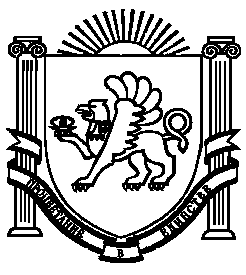 